TENDER NOTICE14/03/2023Tender No : 2/23/PD-Lab- Chemistry, Botany, Zoology, Physics, Psychology and Computer ScienceDepartment: Union Christian College, Aluva-2Sealed tenders are invited for the supply for the following materials for the Various Departments in  U C College, Aluva. LIST Separately attachedThe envelopes containing the tender should bear the superscription “P D Account Tender, Department of Chemistry, Botany, Zoology, Physics, Psychology and Computer Science in Union Christian College, Aluva and should be addressed to THE PRINCIPAL, UNION CHRISTIAN COLLEGE, ALUVA 2Last date for receipt of sealed tenders will be 30/03/2023, 3.00 pm. Late tenders will not be accepted. The details regarding the same is  available in the college website .The tenders will be opened at 3.30 pm on 30/03/2023 in the presence of tenderers or their authorized representatives who may be present at that time.Intending tenderers may, on application to the THE PRINCIPAL, UNION CHRISTIAN COLLEGE, ALUVA-2 obtain the requisite tender forms on which tenders should be submitted. Application for the tender form should be accompanied by a cash remittance of 0.2% of the quoted amount (minimum Rs 500/-) (+ 18% GST ) which is the price fixed for a form/set of forms and which is not refundable under any circumstances. The tender forms are not transferable. Sale of tender forms will be closed at 2 pm on 30/03/2023. Cheques, postage stamps, etc., will not be accepted towards the cost of forms, nor will the forms be sent per V.P.P. Duplicate tender forms, if required will be issued at Rs.200 per copy.An agreement has to be executed by you in the prescribed form on stamp paper of value Rs.200/- purchased in the Kerala state as per store Purchase Manual 2013 along with the sealed tender.Place: Aluva                        				Date: 14/03/2023							THE PRINCIPAL,UNION CHRISTIAN COLLEGE, ALUVA 2 TENDER FORMATWhether samples essential:                                          NoPeriod within which goods should be delivered: 	Two weeks after the receipt of Order Rates should be quoted for delivery at:		Union Christian College, Aluva - 2Other special conditions: Price should be inclusive of taxes and transportation					Place:                                                                     Name & Address of Tenderer:Date:							Signature:TERMS AND CONDITIONSAll purchase rules under the store purchase manager by Govt. of KeralaThe latest model shall be quoted and certified.The quoted price should include cost of the instrument, freight, insurance, customs duty, clearance charges, entry tax (if applicable at the time of installation), installation and commissioning.Payment terms: Payment through Kerala Government treasury cheque only at Aluva.The amount quoted should be inclusive of all taxes and other charges.Customs duty percentage and the CIF price on which it is based should be clearly specified in the tender and if the customs duty exemption certificate is secured the corresponding amount will be deducted from the bill.	The tenderers should verify and make sure that the claims made by them against items towards Sales tax, customs duty, excise duty etc., are not more than those permissible under	the provisions of the laws in force, and that they will refund any excess claims admitted in this respect.The offers should be kept open for a period of four months from the date of opening tenders. Acceptance of the offers will be intimated to the successful tenderers within that period. Tenderers will however, be given the option to keep their offers open for a further agreed period if there be any delay in intimating the acceptance.The installation should be done by the supplier free of cost .Delivery period: The equipment and its accessories should be completely supplied, installed and commissioned to the satisfaction of the Department of all department within 45 days from the date of supply order or date of L/C whichever is later.Warranty: The entire equipment and its accessories should have comprehensive warranty of two years from the date of acceptance by the end user. If any spares are to be imported during warranty period, the cost, insurance, freight, customs duty and clearance charges should be given by the vendor.The rates of terms of AMC (both comprehensive and labour) for a minimum period of three years after the warranty period shall be clearly specified. Both comprehensive and labour AMC amounts will be taken into consideration for final selection.During warranty and AMC period, the vendor shall give an uptime guarantee of 95% or more.Training: In order to fully and optimally utilize the equipment, necessary on site training should be given to the Physics department staff free of costList of installations in Kerala over the past three years shall be provided.Number of trained engineers available in Kerala and nearest service station shall be mentioned.Wherever options are called for in respect of specifications, the tenderer should induct all such options.The exact specifications, details of make, model number, name of manufacturer etc., of the equipment offered must be clearly specified. Copies of detailed technical literature and illustrated brochures of the units quoted are to be included along with the offer. Offers without these are liable to be rejected. List of users giving the exact address of the contact persons and the model number of the units available at these locations have to be provided.Instrument operating manuals have to be provided along with the supply.Evidence of exclusive/authorized distributorship from foreign principals should beprovided along with the offers for overseas products.Period of firmness of the quoted prices should be clearly stated in the offer.The undersigned reserves the authority to accept or reject any or all of the offers for any particular item without assigning any reason whatsoever.All the rules and regulation applicable to Government tenders will be applicable to this tender also.The tenderer must give an agreement on a stamp paper worth Rs.200/-.The following declaration should be given by the tenderer while submitting the tender:DeclarationI/we have downloaded the tender form from the internet site www.uccollege.edu.in and I/ we have not tampered / modified the tender forms in any manner. In case, if the same is found to be tampered / modified I/we understand that my/our tender will be summarily rejected and full earnest money deposit will be forfeited and the contract will be terminated at my/ our risk and cost.I/we am/are submitting a demand draft no.		dated	issued by		for Rs.	_______ / paying Rs ________________  towards the cost of tender form.Signature of Tenderer:Date:Address: (Seal)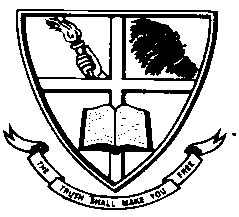 UNION CHRISTIAN COLLEGE(Affiliated to Mahatma Gandhi University, Kottayam)Reaccredited with A Grade by NAACWebsite: uccollege.edu.inE-mail: ucc@uccollege.edu.inPost Box : 5ALUVA- 683 102Ernakulam Dist, KeralaFax:    2607534, 26091942604003, 2609194 UNION CHRISTIAN COLLEGE(Affiliated to Mahatma Gandhi University, Kottayam)Reaccredited with A Grade by NAACWebsite: uccollege.edu.inE-mail: ucc@uccollege.edu.inPost Box : 5ALUVA- 683 102Ernakulam Dist, KeralaFax:    2607534, 26091942604003, 2609194 Tender No…………………………… supply of materials for The Department of Chemistry, Botany, Zoology , Physics, Psychology and Computer Science in U C College , Aluva   Union Christian College, Aluva-2Tender No…………………………… supply of materials for The Department of Chemistry, Botany, Zoology , Physics, Psychology and Computer Science in U C College , Aluva   Union Christian College, Aluva-2Due date and time for receipt of tender30/03/2023, 3.00 pmDate and time for opening of tender30/03/2023, 3.30 pmDate up to which the rates are to be firm                     31/05/2023Price of tender formRs.500/- + 18% GST)Price of duplicate copyRs.200Address of Officer from whom tenderforms are to be obtained and to whomtenders are to be sent:THE PRINCIPAL UNION CHRISTIAN COLLEGE, ALUVA 2